Нуклеиновые кислотыНуклеиновые кислоты — фосфорсодержащие биополимеры, обеспечивающие хранение и передачу наследственной информации. Они были открыты в 1868 г. швейцарским химиком И. Ф. Мишером. Они были обнаружены и выделены из ядер лейкоцитов человека и сперматозоидов  лосося, откуда и произошло их название (от лат. нуклеус — ядро).    Впоследствии нуклеиновые кислоты были обнаружены во всех растительных и животных клетках, вирусах; бактериях и грибах. Нуклеиновые кислоты — самые крупные из молекул живых организмов. Их относительная молекулярная масса может быть от нескольких тысяч до нескольких миллионов.      Нуклеиновые кислоты представляют собой биополимеры, мономерами которых являются нуклеотиды.     Нуклеотиды — сложные вещества, в состав которых входит азотистое основание, пятиуглеродный сахар (рибоза или дезоксирибоза) и остаток фосфорной  кислоты.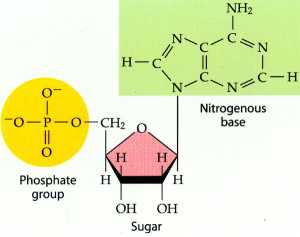 Существует пять основных азотистых оснований:                                                                                                         В молекуле нуклеотида остаток азотистого основания  присоединяется   к 1/С молекулы пентозы, а остаток фосфорной кислоты к 5/С пентозы.Название нуклеотидов происходит от названия соответствующих азотистых оснований;и те, и другие обозначаются заглавными буквами:А — аденин — адениловый нуклеотид; Г — гуанин — гуаниловый нуклеотид; У — урацил — урациловый нуклеотид; Т — тимин — тимидиловый нуклеотид; Ц — цитозин — цитидиловый нуклеотид.Количество нуклеотидов в молекуле нуклеиновых кислот бывает разным — от 80 в молекулах транспортных РНК до нескольких сотен миллионов в ДНК.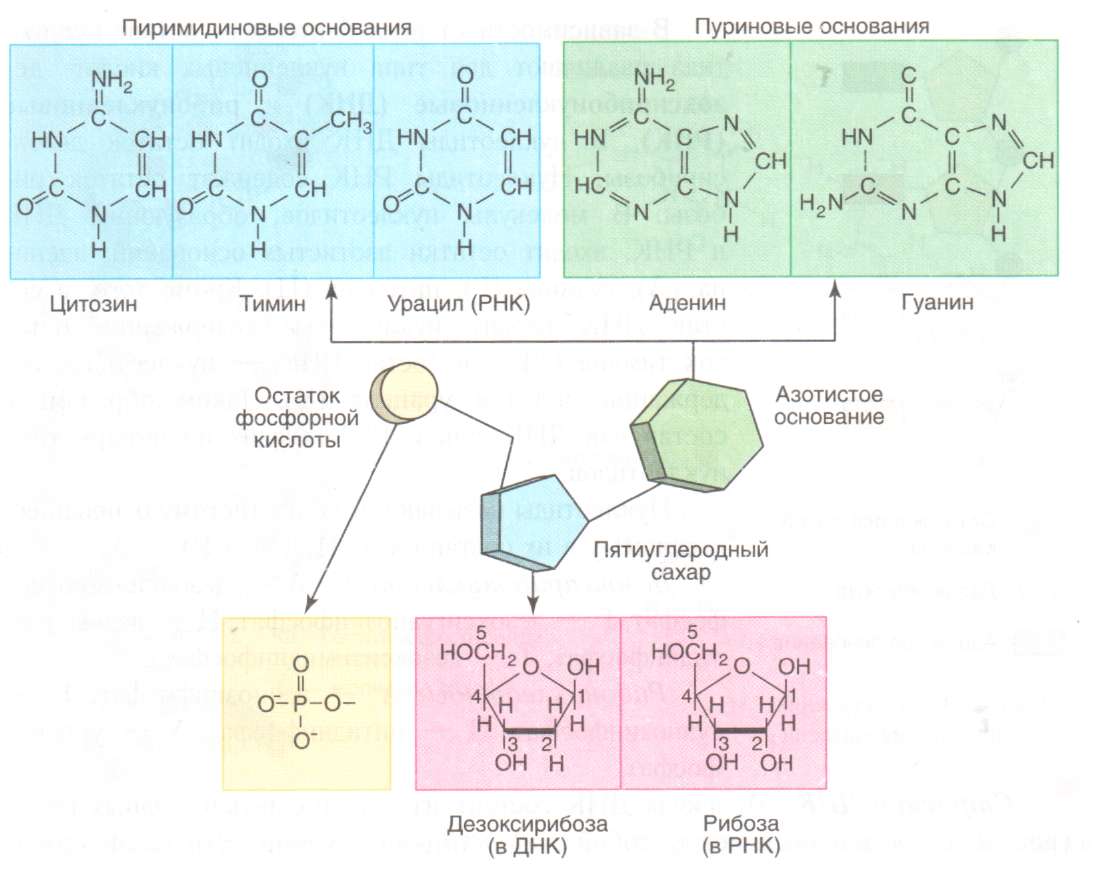    Строение ДНКМолекула ДНК состоит из двух полинуклеотидных цепочек, спирально закрученных одна относительно другой. В полинуклеотидной цепочке нуклеотиды соединены между собой ковалентными связями, образующимися между фосфатной группой в 5/С  положении одного нуклеотида и гидроксильной группой в 3/С положении  дезоксирибозы соседнего.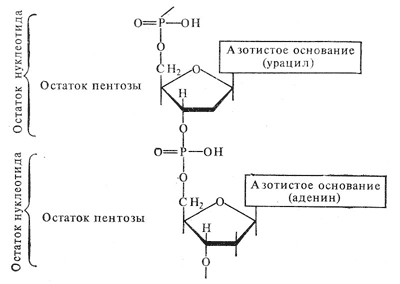 В состав ДНК входит всего четыре вида нуклеотидовОбе цепи молекулы ДНК соединены друг с другом водородными связями, образующимися между азотистыми основаниями: между аденином и тимином их две:   А    Тмежду гуанином и цитозином — три: Г    ЦЭти нуклеотиды комплементарны. Комплементарность – способность к избирательному соединению нуклеотидов, это свойство лежит в основе репликации (самоудвоение ДНК).Правила Чаргаффа:количество адениновых остатков в любой молекуле ДНК равно количеству тиминовых (А = Т), а количество гуаниновых — количеству цитозиновых (Г = Ц);количество пуриновых оснований равно количеству пиримидиновых (А + Г = Т + Ц ).Количество комплементарных оснований А+Т и Г+Ц у разных видов живых организмов различно. Отношение ∑(Г+Ц) / ∑(А+Т) = const является важнейшей характеристикой ДНК,  как показатель специфичности её нуклеотидного состава.     Коэффициент специфичности у ДНК варьирует от 0,45 до 2,57 у  микроорганизмов, от 0,58 до 0,94 у высших растений и от 0,54 до 0,81 у животных.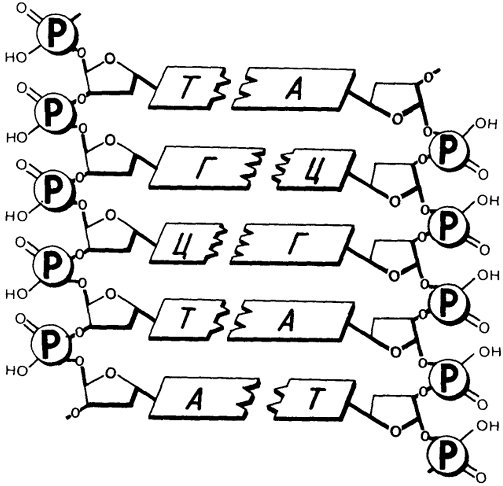 Атомы углерода в рибозе и дезоксирибозе принято нумеровать со штрихом 1/, 2/, 3/и т.д., чтобы не путать с нумерацией атомов азотистого основания. Исходя из этого тот конец полинуклеотида, у которого имеется свободная группа  – ОН у  3/С атома,                         называется  3/-концом,  а тот конец, у которого имеется остаток фосфорной кислоты                     у 5/С атома – 5/-концом.         Молекулы ДНК  эукариотических организмов линейны.  У прокариот ДНК, напротив, замкнута в кольцо и не имеет ни 3'- ни 5'-конца (нуклеоид).Подобно белкам при изменении условий ДНК может подвергаться денатурации (плавлению),  которая может быть частичной (обратимой) или полной (необратимой).ДНК — самые крупные биологические молекулы. Их длина составляет от 0,25 мм (у некоторых бактерий) до 40 мм (у человека). Это значительно больше самой крупной молекулы белка, длина которой в развернутом виде не превышает 200 нм. Масса молекулы ДНК составляет 6 х 10'12 г.Сравнительная характеристика ДНК и РНКРибонуклеиновые кислоты РНКПиримидиновые основания                                            Пуриновые основания                                                        имеют одно шестичленное кольцо.молекулы состоят из двух колец, одно из которых содержит пять членов, второе — шестьУрацил,   тимин,  цитозинАденин,  гуанинПризнак ДНК  дезоксирибонуклеиноваяРНК  рибонуклеиновая кислотаСтруктура   Две полинуклеотидных цепочки, спирально закрученных вправо одна относительно другой. Диаметр 2 нм. Один виток спирали включает 10 пар нуклеотидов, его длина 3,4 нм.              (один нуклеотид = 0,34 нм).Цепи антипараллельныОдна  цепь.  Молекулы РНК значительно короче ДНК. Ее нуклеотиды способны образовывать водородные связи между собой, речь идет о внутрицепочечном взаимодействии комплементарных             нуклеотидов.Азотистые основанияАденин, гуанин, цитозин, тимин.Аденин, гуанин, цитозин, урацил.моносахаридыДезоксирибоза  (отсутствие кислорода у   2/ С атома)Рибоза нуклеотидыДезоксирибонуклеотиды: А — дезоксиаденозинфосфат, Г — дезоксигуанозинфосфат, Ц — дезоксицитидинфосфат, Т — дезокситимидинфосфат.Рибонуклеотиды: А — аденозинфосфат, Г — гуанозинфосфат, Ц — цитидинфосфат, У — уридинфосфат.Способ синтезаУдвоение по принципу комплементарности. Каждая новая двойная спираль содержит одну вновь синтезированную цепь.Матричный синтез по принципу комплементарности на одной из цепей ДНК. Местонахож-дениеВ хромосомах клеточного ядра          (99% всей ДНК клетки)Митохондрии,  хлоропласты Входит в состав: ядрышек, рибосом, митохондрий, пластид, цитоплазмы.Функции Сохранение и передача в ряду поколений  генетической информации.Химическая основа хромосомного генетического материала (гена); синтез ДЙК; синтез РНК; информация о структуре белковУчастие в синтезе белкаТипы РНКХарактеристикаЗначениеИнформационная, или матричная, РНК (иРНК)наиболее разнородна по размерам и структуре.синтезируются на определенных участках одной из цепей молекулы ДНК и передают информацию о структуре белка из ядра клеток к рибосомам, на которых происходит образование белка из аминокислот. Содержание иРНК составляет 3-5%всей клеточной РНК.Молекулы  иРНК служат в качестве матриц для синтеза белков.  Рибосомная РНК (рРНК)Информация о структуре рРНК закодирована в определенных участках ДНК, называемых ядрышковыми организаторами (в этой области в ядре возникает ядрышко). рРНК составляют 80 % всей РНК клетки, поскольку в клетке имеется огромное количество рибосом.в комплексе с белками образует рибосомы — органеллы, на которых происходит синтез белкаТранспортная РНК (тРНК)составляет около 15 % всей клеточной РНК. Молекула  тРНК состоит в среднем из 80 нуклеотидов.  Вторичная структура –  клеверный лист (удерживается внутрицепочечными  водородными  связями) перенос аминокислот к месту синтеза белка и участие в самом синтезе белка.